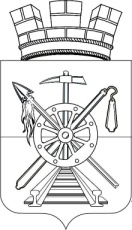 СОБРАНИЕ ДЕПУТАТОВКаменоломненского городского поселенияОктябрьского района Ростовской областиРЕШЕНИЕ24.12.2021                                                   №25                                 р.п. КаменоломниОб утверждении ключевых и индикативных показателей  муниципального земельного контроля, осуществляемого в границах муниципального образования «Каменоломненское городское поселение» Октябрьского района Ростовской области	                             В соответствии со статьей 72 Земельного кодекса Российской Федерации, Федеральным законом от 31.07.2020 № 248-ФЗ «О государственном контроле (надзоре) и муниципальном контроле в Российской Федерации», руководствуясь Федеральным законом от 06.10.2003 № 131-ФЗ «Об общих принципах организации местного самоуправления в Российской Федерации» Уставом муниципального образования «Каменоломненское городское поселение» Октябрьского района Ростовской области,Собрание депутатов Каменоломненского городского поселения решило:Утвердить ключевые и индикативные показатели муниципального земельного контроля, осуществляемого в границах муниципального образования «Каменоломненское городское поселение» Октябрьского района Ростовской области, согласно приложению.Обнародовать настоящее решение Собрания депутатов Каменоломненского городского  поселения и разместить на официальном сайте муниципального образования «Каменоломненское городское поселение» www.kamenolomninskoe.ru.Настоящее решение вступает в силу с момента его официального обнародования, но не ранее 01.03.2022.Председатель Собрания депутатов -глава Каменоломненского городского поселения    		                   		                 Е.А.ЛуговаяПриложение 1к Решению Собрания депутатов Каменоломненского городского поселенияот 24.12.2021 г. №25Ключевые показателимуниципального земельного контроля, осуществляемого в границах муниципального образования «Каменоломненское городское поселение»  Индикативные показателимуниципального земельного контроля, осуществляемого в границах муниципального образования «Каменоломненское городское поселение»      1.  Количество профилактических мероприятий;Количество объектов земельных отношений, в отношении которых проведены контрольные мероприятия без взаимодействия с контролируемым лицом;Количество выданных предостережений о недопустимости нарушения обязательных требований;Количество устраненных контролируемым лицом признаков (фактов) нарушений обязательных требований в результате проведения в отношении контролируемого лица профилактического мероприятия;Количество решений о проведении внепланового контрольного мероприятия в соответствии со статьей 60 Федерального закона от 31.07.2020 № 248-ФЗ, не подлежащих согласованию с прокуратурой;Количество заявлений контрольного органа о согласовании с прокурором проведения внепланового контрольного (надзорного) мероприятия;Количество решений прокурора о согласовании проведения внепланового контрольного (надзорного) мероприятия;Количество согласованных плановых контрольных мероприятий,    10.  Количество требований прокурора о проведении контрольного (надзорного) мероприятия в рамках надзора за исполнением законов, соблюдением прав и свобод человека и гражданина по поступившим в органы прокуратуры материалам и обращениям;     11. Количество выданных предписаний об устранении выявленных нарушений;      12. Количество исполненных предписаний об устранении выявленных нарушений;      13. Количество исковых заявлений, поданных в суд на основании результатов контрольных мероприятий;      14. Количество отмененных (измененных) незаконных и (или) необоснованных решений должностного лица контрольного органа;     15. Количество штатных единиц, в должностные обязанности которых входит выполнение контрольных мероприятий.Заведующий сектором земельно-имущественных отношений, бытового обслуживания и торговли                                                   Е.А.Чантемирова                                                                                                                                         N п/пКлючевой показатель1.Доля устраненных нарушений обязательных требований от числа выявленных нарушений обязательных требований (%)2.Доля обоснованных жалоб на действия (бездействие) контрольного органа и (или) его должностных лиц при проведении контрольных мероприятий от общего количества поступивших жалоб (%)3.Доля решений, принятых по результатам контрольных мероприятий, отмененных контрольным органом (%)4.Доля решений, принятых по результатам контрольных мероприятий, в том числе о привлечении контролируемого лица к административной ответственности, отмененных в судебном порядке (%)5.Доля выполнения плана проведения плановых контрольных (надзорных) мероприятий на очередной календарный год (%)6.Иные показатели, отражающие уровень минимизации вреда (ущерба) охраняемым законом ценностям, уровень устранения риска причинения вреда (ущерба) в соответствующей сфере (%).